Hurtigtest av alle barn og ansatteElverum kommune iverksetter hurtigtesting for alle ansatte og barn i barnehager og skoler.Formålet med at alle ansatte og barn tester seg, er å fange opp smitte før oppstart i barnehager og skoler.Testen skal skje innen 24 timer før oppmøte i barnehagen.Foreldre som skal oppholde seg i barnehagen over tid rett etter nyttår, ved f.eks tilvenning, må også vise til en negativ hurtigtest før de kommer i barnehagen. Det må også brukes munnbind under tilvenning. (Ta kontakt med styrer v/spørsmål). Barnehagen har dessverre ikke hurtigtester til disse foreldrene..Hvor og når kan dere hente testBarnehagen har hentet hurtigtester til alle ansatte og barn. Disse må hentes i barnehagen.Vi ber om at en voksen henter test til sitt/sine barn i barnehagen. Bruk munnbind.Hurtigtesten kan hentes ut søndag 2. januar mellom kl. 16-17, på kontoret i barnehagen. PS: Om dere har egen hurtigtest hjemme, kan dere bruke denne i stedet, om ønskelig. Men da må styrer i barnehagen få beskjed om dette innen søndag 2. januar kl.16,  på sms til tlf. 98900560, eller e-post til postmaster@sorskogbarnehage.noGjennomføringTa testen hjemme innen 24 timer før oppmøte i barnehage etter jul.Dersom barnet har negativ test, kan barnet komme til barnehagen.Dersom barnet ditt har en positiv test, kan ikke barnet komme til barnehagen. Da må dere kontakte teststasjonen for test.Med hilsen styrer.Evt. ytterligere spørsmål til hurtigtesting i barnehager, rettes:Lena Haugseth
barnehagesjef

lena.haugseth@elverum.kommune.no
62 43 30 00 / Direkte 40 17 83 49
Kommunehuset Folkvang, Lærerskolealeen 1, 2408 Elverum.
www.elverum.kommune.no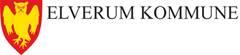 